Motorinių transporto priemonių ir jų priekabų registravimo taisyklių2 priedas1-OJO FORMATO NUMERIO ŽENKLŲ TECHNINIAI REIKALAVIMAI Bendrojo naudojimo:M, N kategorijų transporto priemonėms:dizainas (numerio ženklo priekinė pusė) (1 pav.):(1 pav.)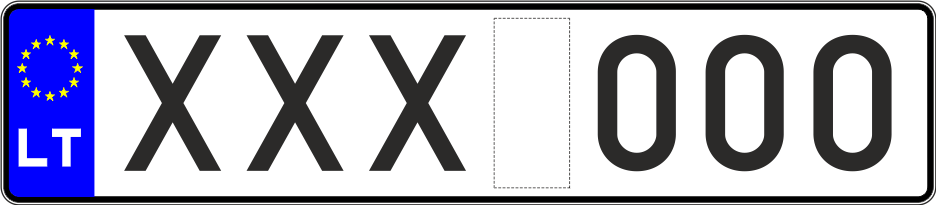 plokštelės matmenys ir simbolių išdėstymas (2 pav.):(2 pav.)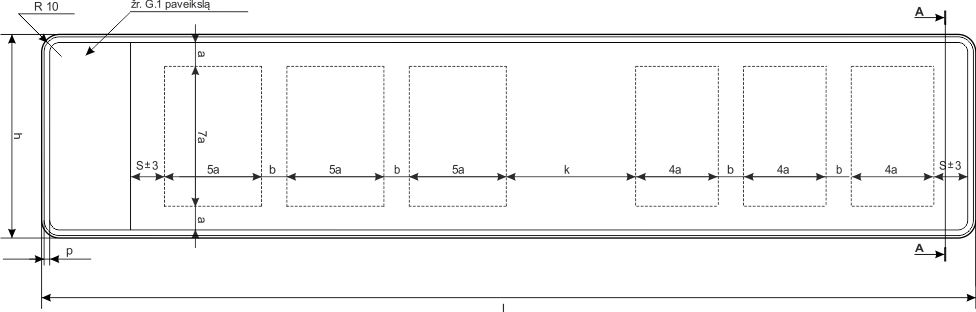 O kategorijų transporto priemonėms:dizainas (numerio ženklo priekinė pusė) (3 pav.):(3 pav.)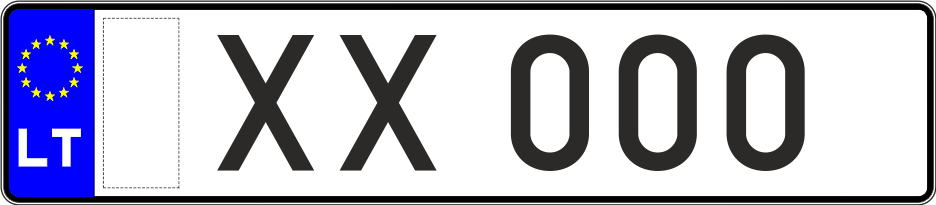 plokštelės matmenys ir simbolių išdėstymas (4 pav.):(4 pav.)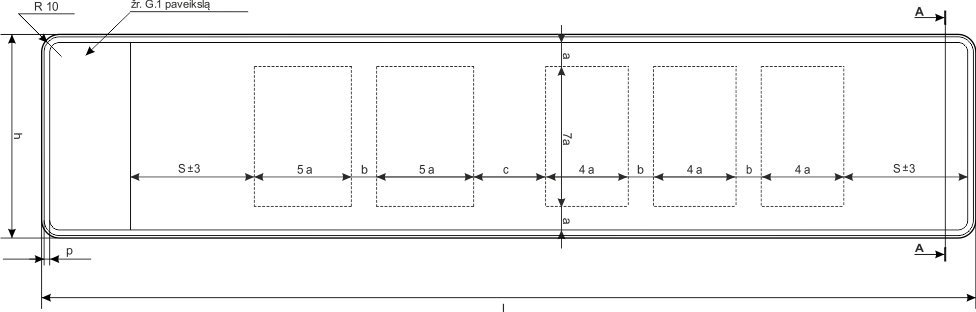 L3, L3e, L4, L4e, L5, L5e, L7e kategorijų transporto priemonėms:dizainas (numerio ženklo priekinė pusė) (5 pav.):(5 pav.)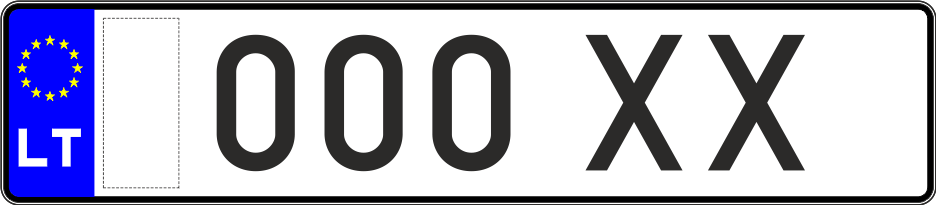 plokštelės matmenys ir simbolių išdėstymas (6 pav.):(6 pav.)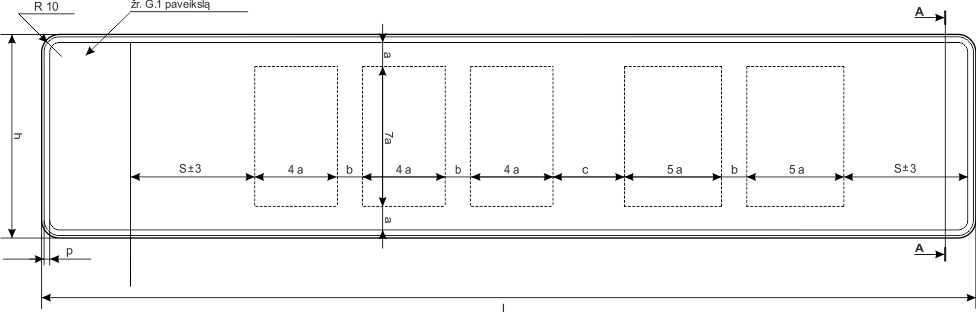 L1, L1e, L2, L2e ir L6e kategorijų transporto priemonėms:dizainas (numerio ženklo priekinė pusė) (7 pav.):(7 pav.)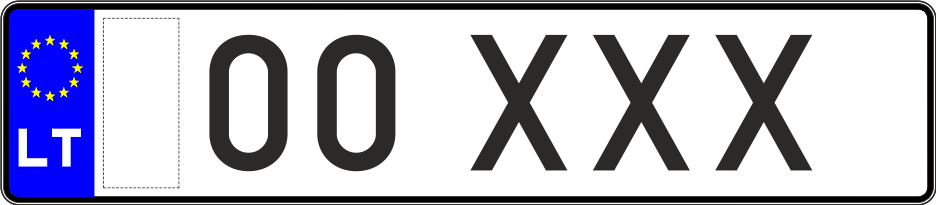 plokštelės matmenys ir simbolių išdėstymas (8 pav.):(8 pav.)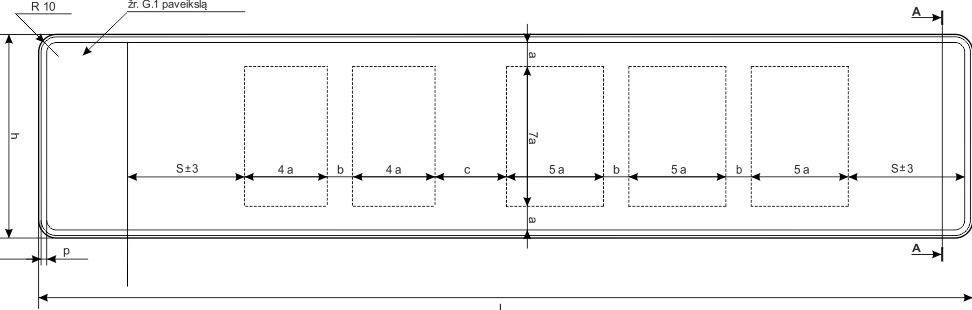 su vardiniu registracijos numeriu M, N, O ir L kategorijų transporto priemonėms:esant maksimaliam registracijos numerio simbolių skaičiui:dizainas (numerio ženklo priekinė pusė) (9 pav.):(9 pav.)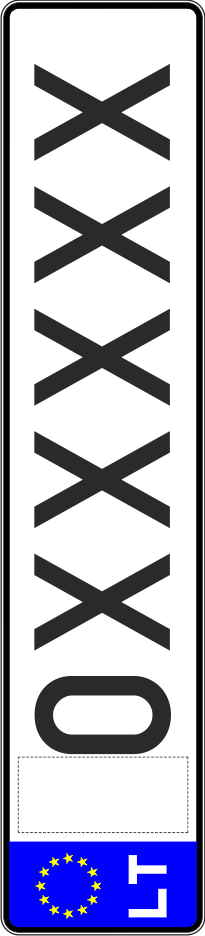 1.5.1.2.	plokštelės matmenys ir simbolių išdėstymas (10 pav.):(10 pav.) 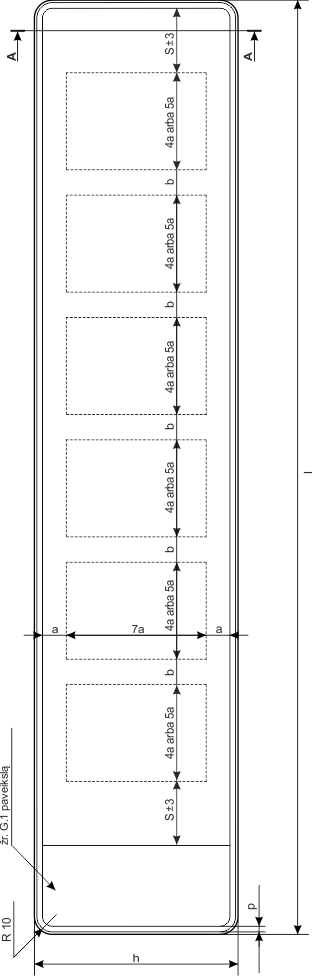 esant minimaliam registracijos numerio simbolių skaičiui:dizainas (numerio ženklo priekinė pusė) (11 pav.):(11 pav.)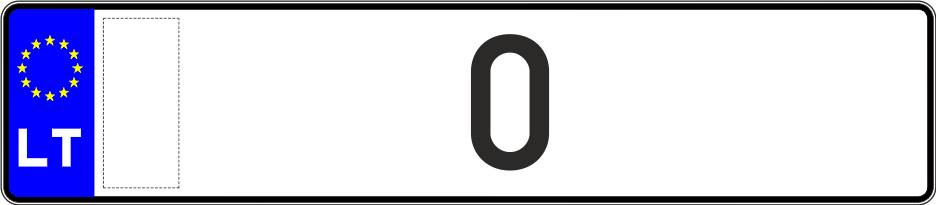 plokštelės matmenys ir simbolių išdėstymas (12 pav.):(12 pav.)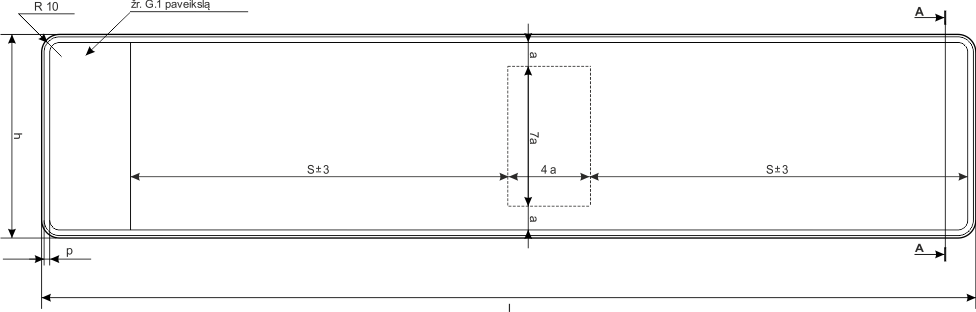 elektromobiliams:dizainas (numerio ženklo priekinė pusė) (13 pav.):(13 pav.)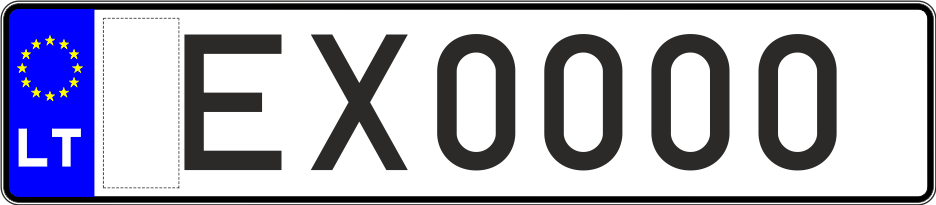 plokštelės matmenys ir simbolių išdėstymas (14 pav.):(14 pav.)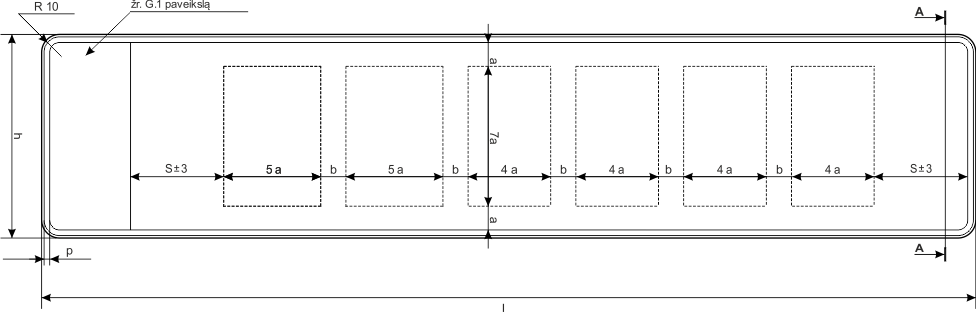 Taksi, skirti lengviesiems automobiliams taksi:2.1.	dizainas (numerio ženklo priekinė pusė) (15 pav.):(15 pav.)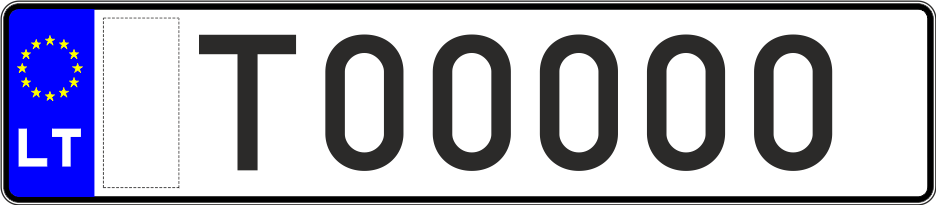 2.2.	plokštelės matmenys ir simbolių išdėstymas (16 pav.):(16 pav.)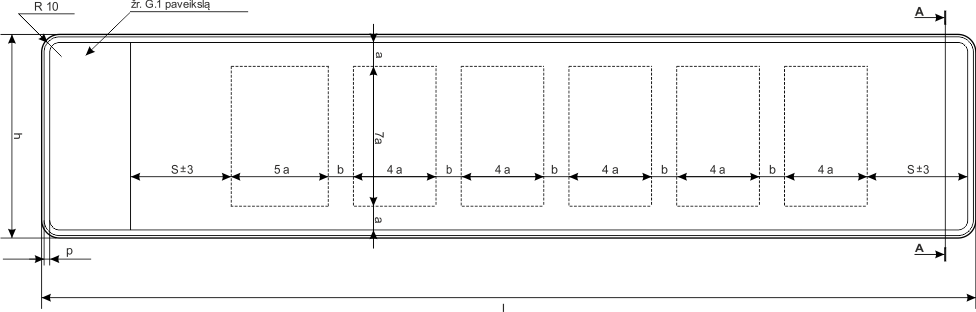 Diplomatiniai, M ir N kategorijų transporto priemonėms:dizainas (numerio ženklo priekinė pusė) (17 pav.):(17 pav.)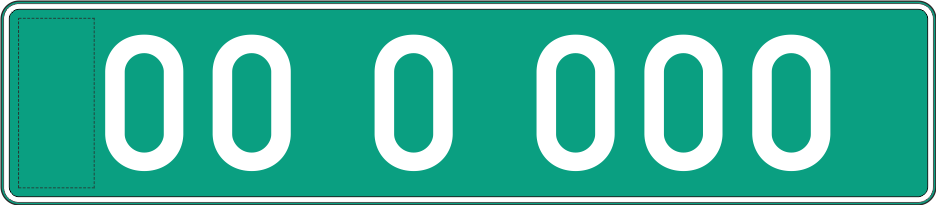 plokštelės matmenys ir simbolių išdėstymas (18 pav.):(18 pav.)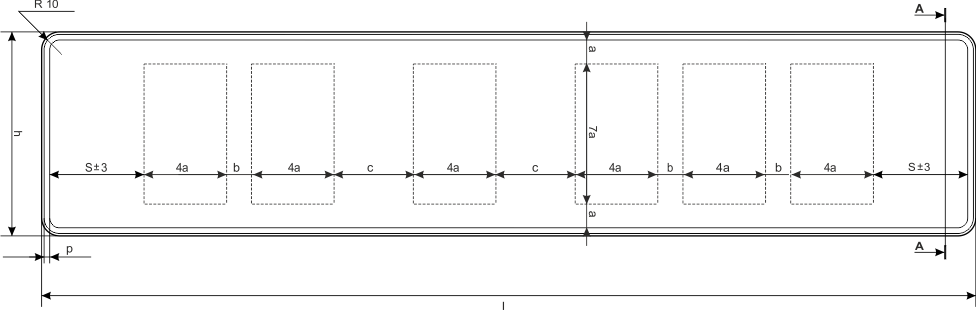 Iš Lietuvos Respublikos išvežamoms M, N ir O kategorijų transporto priemonėms:dizainas (numerio ženklo priekinė pusė) (19 pav.):(19 pav.)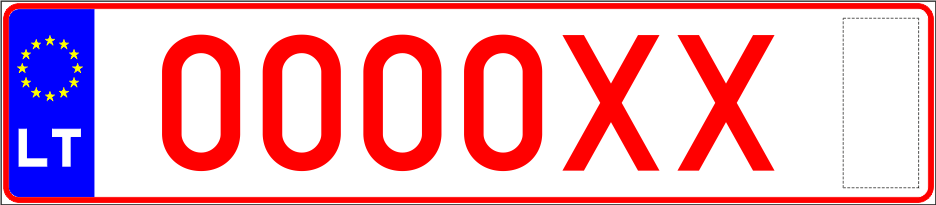 plokštelės matmenys ir simbolių išdėstymas (20 pav.):(20 pav.)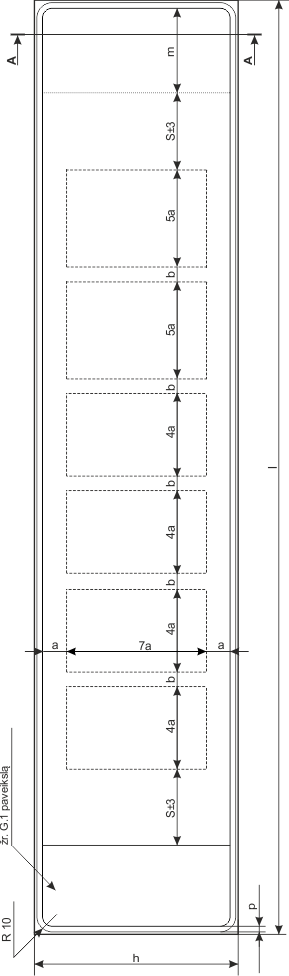 Istorinėms M ir N kategorijų transporto priemonėms:dizainas (numerio ženklo priekinė pusė) (21 pav.):(21 pav.)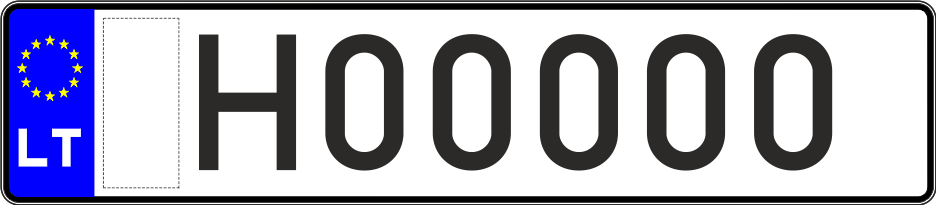 plokštelės matmenys ir simbolių išdėstymas (22 pav.):(22 pav.)Lentelė:esant maksimaliam registracijos numerio simbolių skaičiui:dizainas (numerio ženklo priekinė pusė) (23 pav.):(23 pav.)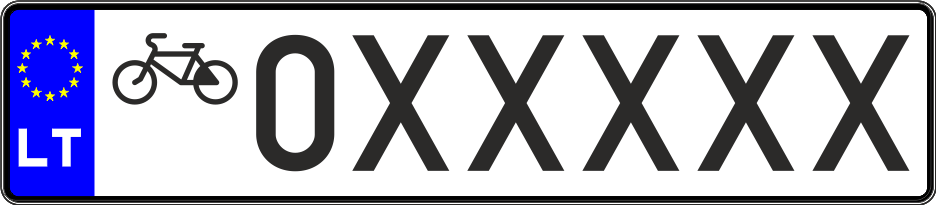  plokštelės matmenys ir simbolių išdėstymas (24 pav.):(24 pav.)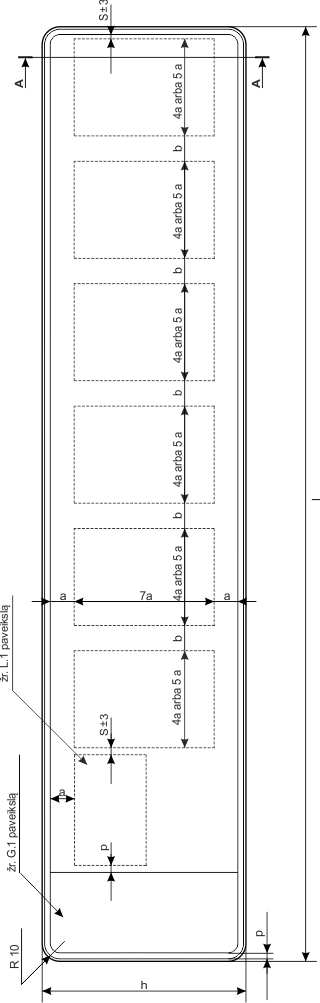 esant minimaliam registracijos numerio simbolių skaičiui:dizainas (numerio ženklo priekinė pusė) (25 pav.):(25 pav.)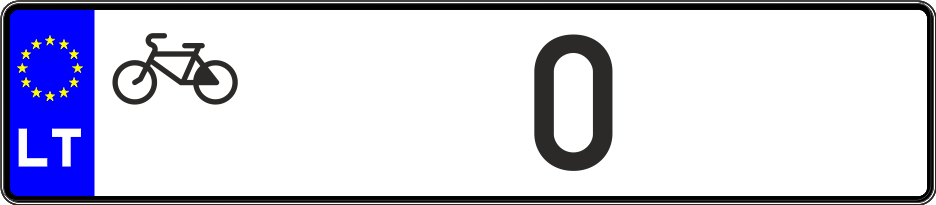 plokštelės matmenys ir simbolių išdėstymas (26 pav.):(26 pav.)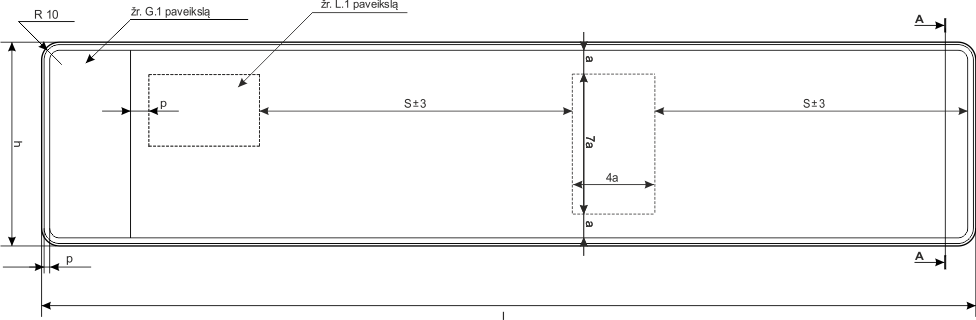 L.1 pav.: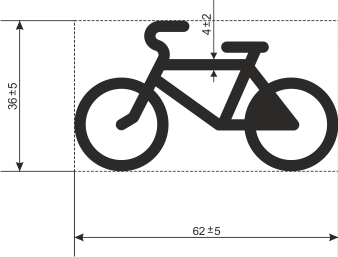 1-ojo formato numerio ženklų plokštelių pjūvis:pagamintų iš aliuminio lydinio (27 pav.):(27 pav.)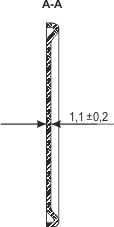  pagamintų iš kartono (28 pav.):(28 pav.)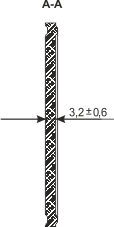 G.1 pav.: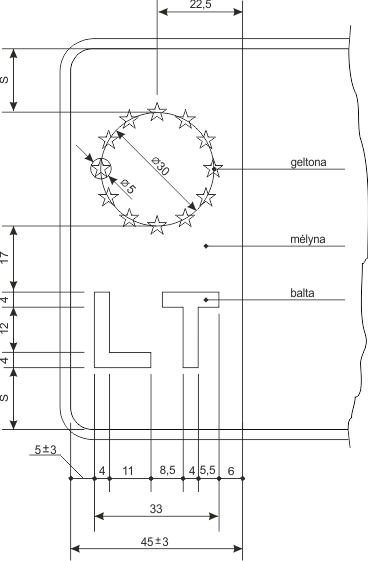 10.	1-ojo formato numerio ženklų dizainų (numerio ženklo priekinė pusė) paveikslėliuose punktyrine linija pažymėta plokštelės zona skirta laikinai registruojamų transporto priemonių numerio ženkluose galiojimo termino nuorodai žymėti.______________